 Základní škola a mateřská škola, Kratonohy, 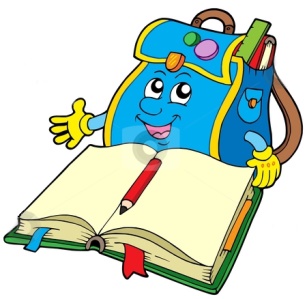 okres Hradec Králové, příspěvková organizace                           Vážení rodiče,srdečně vás zveme naZápis do 1. třídy pro školní rok 2022/2023,který se koná 6. 4. 2022 od 13.00 do 17.00 hod.v budově základní školy.Veškeré informace o konání zápisu naleznete na webových stránkách školy www.zs-kratonohy.webnode.czVážení rodiče budoucích prvňáčků, k zápisu vezměte s sebou svůj občanský průkaz, rodný list dítěte a zdravotní průkaz dítěte.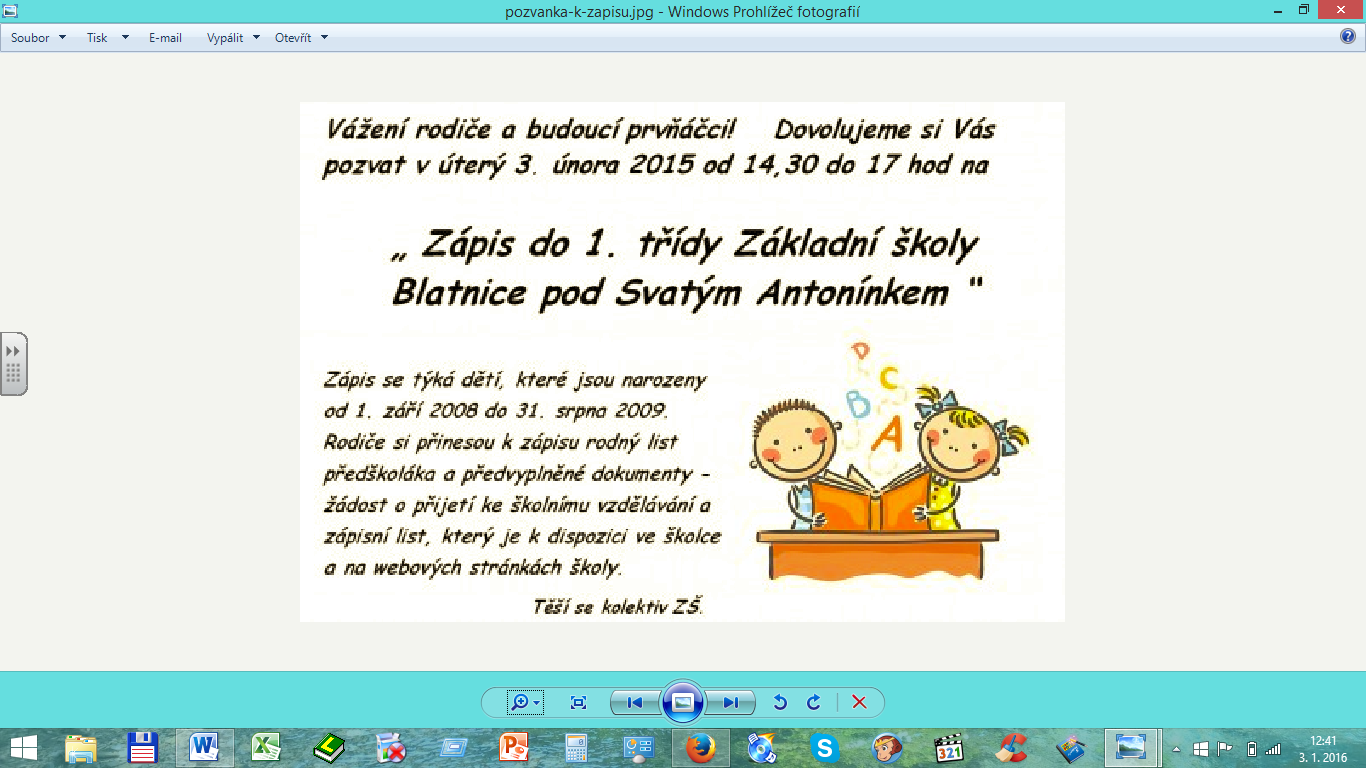 